GUÍA N° 1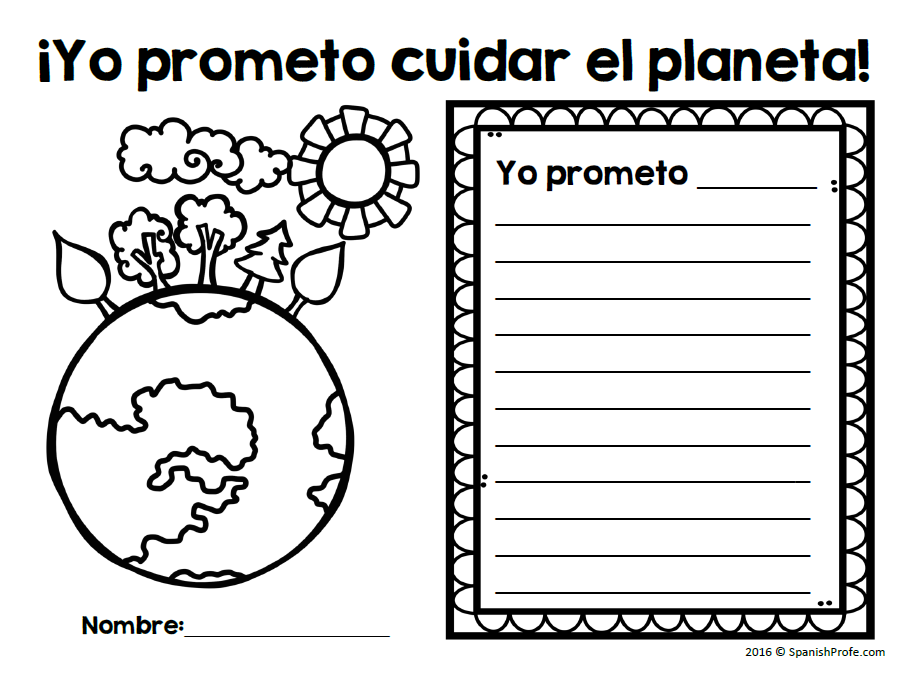 Exploración con el medio natural: Comenta sobre la importación de cuidar el planeta GUÍA N° 2Lenguaje Verbal: Realiza los trazos de la vocal O que se presentan a continuación, Comenta que palabras inician con la vocal O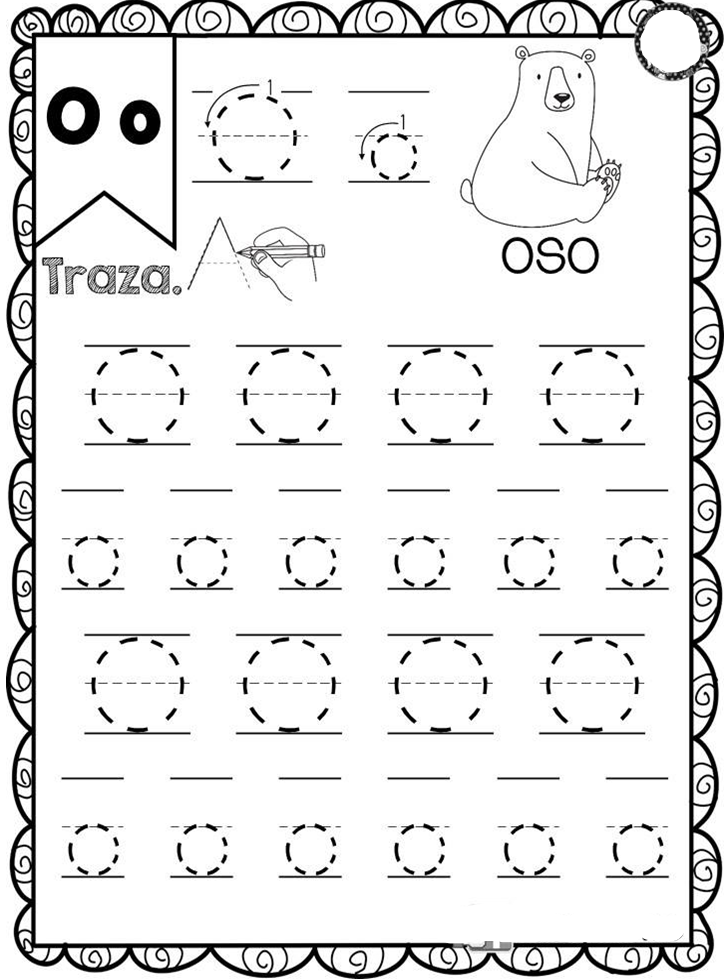 GUÍA N° 4Pensamiento Matemático: Identifican los números del 1 al 5 y realiza conteo. Luego complete la table con la cantidad de dedos y el dado que corresponde.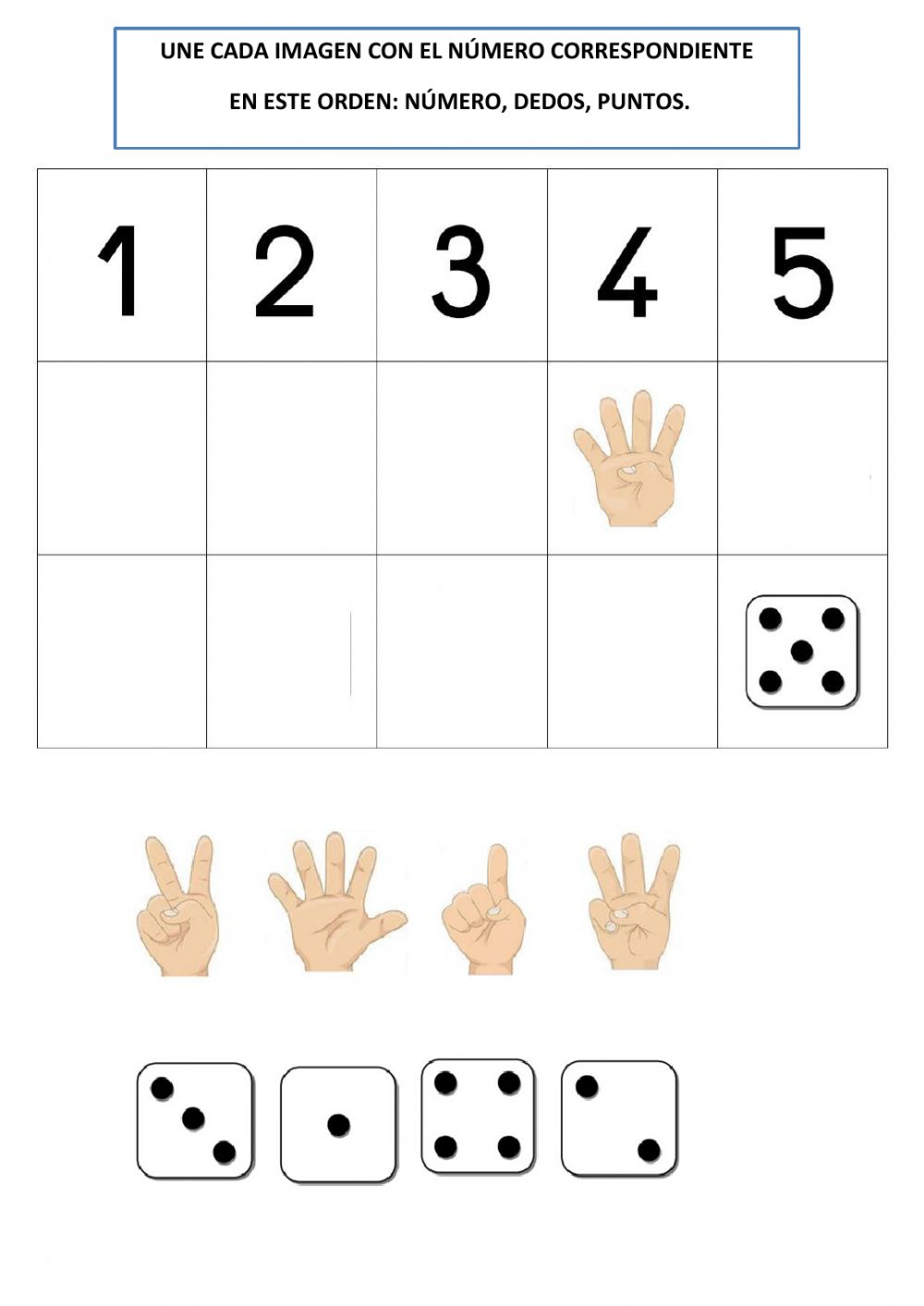 GUÍA N° 5Comprensión del entorno sociocultural: Observa la siguiente imagen y comenta que personas observas en la lámina, luego pinta, recorta y arma el rompecabezas.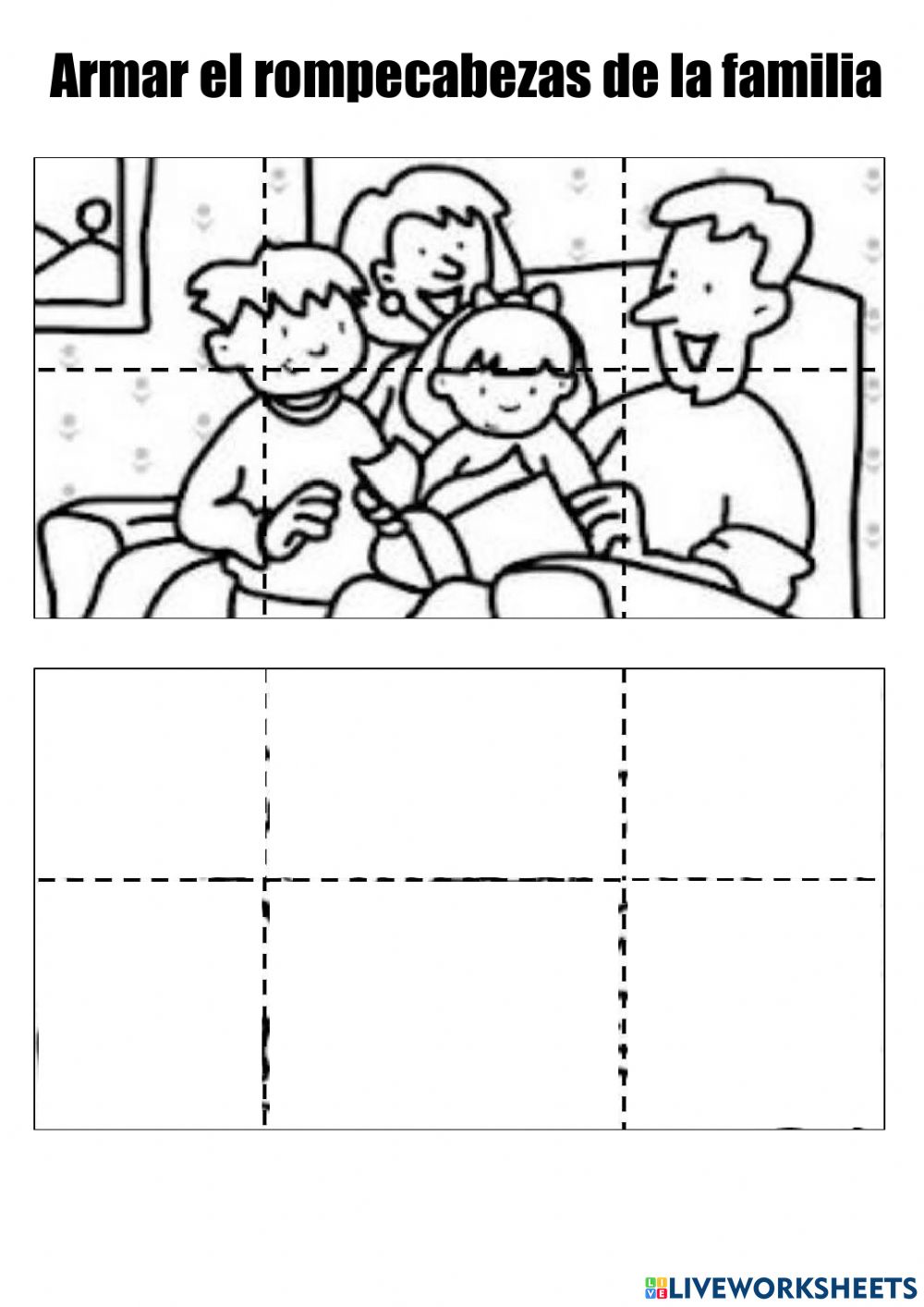 GUÍA N° 6Lenguaje Verbal: Observa las siguientes imágenes y luego ordena  las secuencias, según el relato de la historia.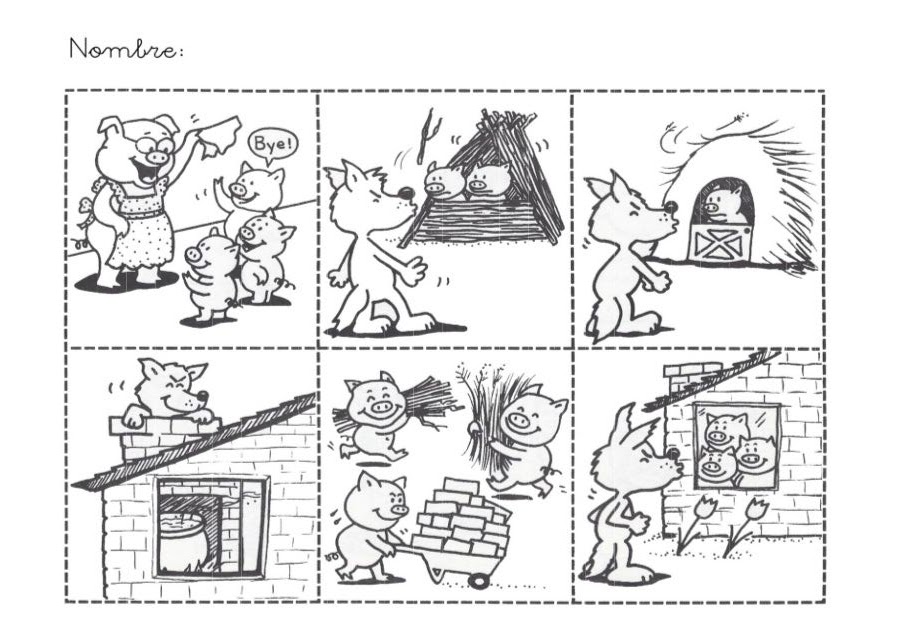 GUÍA N° 7 ComplementariaLenguaje Verbal: Observa el siguiente mandala  e identifica la vocal que se encuentra en el centro del círculo, luego pinta las vocales y las palabras que inician con  esta vocal.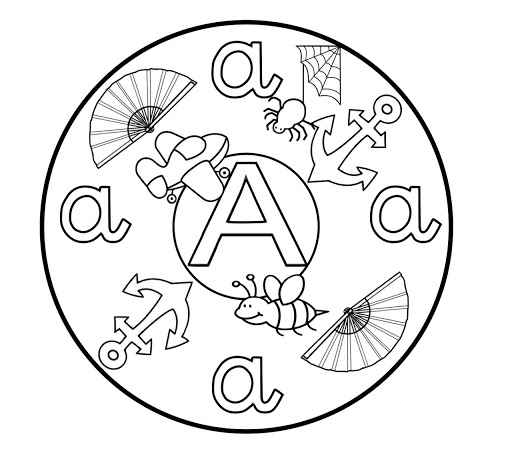 GUÍA ComplementariaLenguaje Verbal: Observa el siguiente mandala  e identifica la vocal que se encuentra en el centro del círculo, luego pinta las vocales y las palabras que inician con  esta vocal. 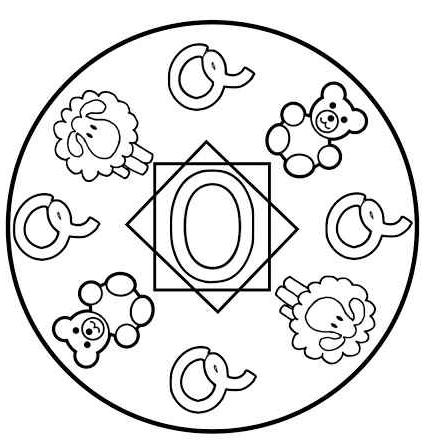 GUÍA ComplementariaPensamiento Matemático: Cuenta los elementos que tiene cada conjunto y encierra o pinta el número que corresponde.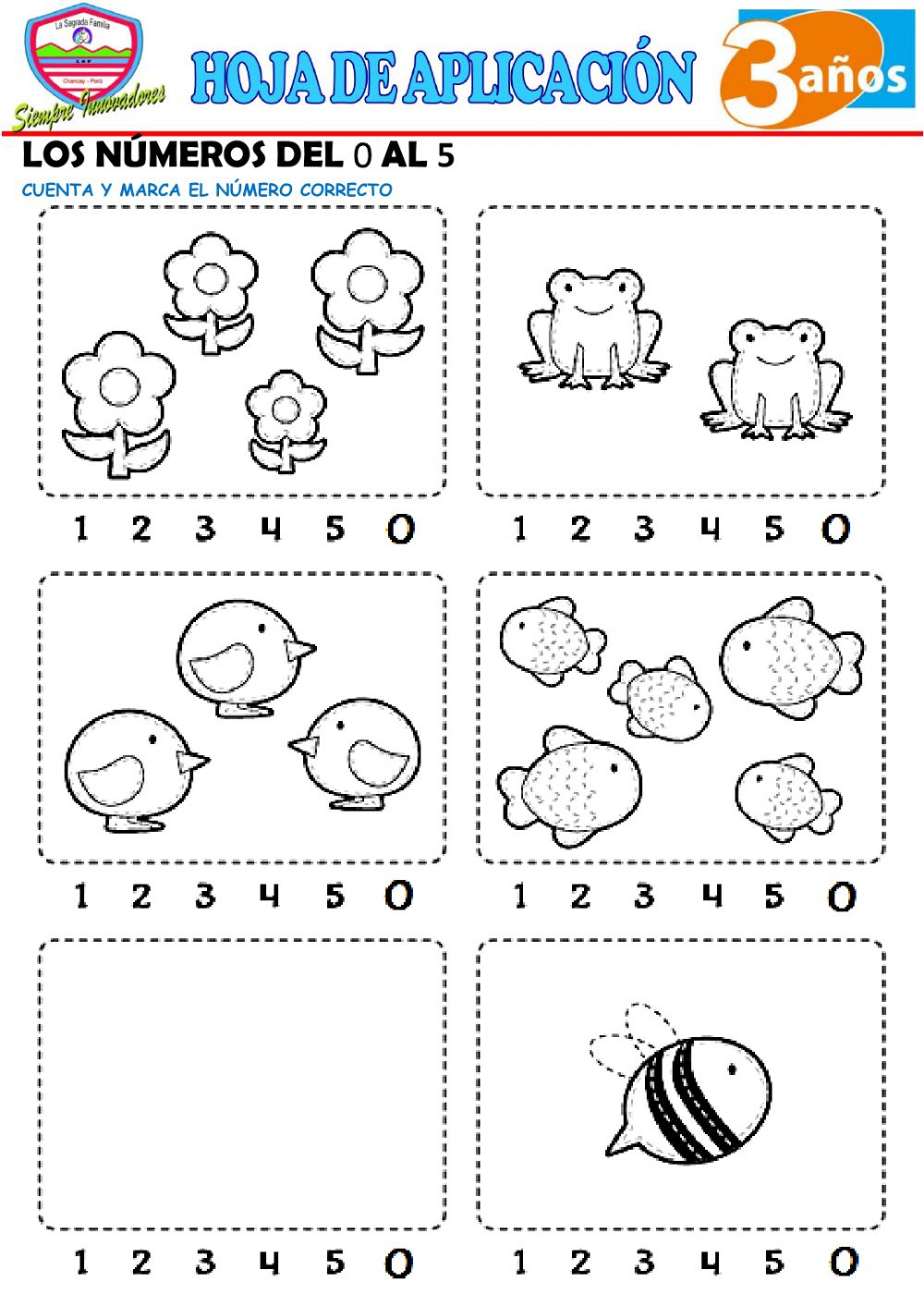 GUÍA ComplementariaLenguaje Verbal: Memorizar el siguiente poema de la familia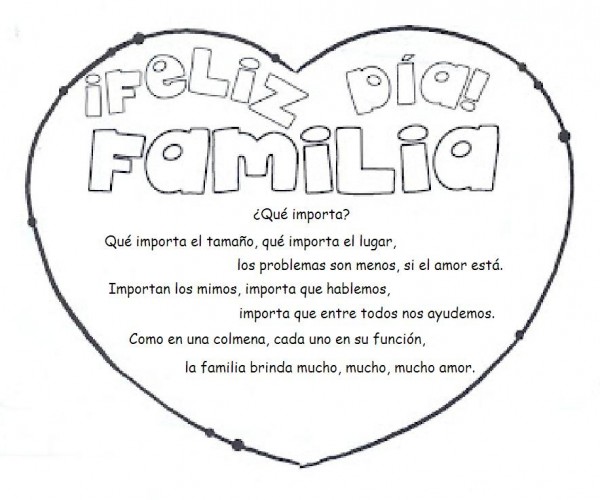 GUÍA ComplementariaPensamiento Matemático: Pinta, recorta y arma el siguietne rompecabezas de números del 1 al 5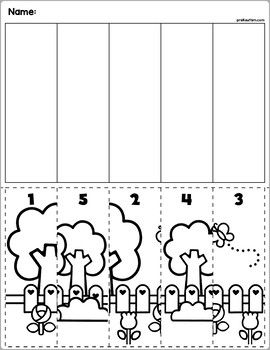 